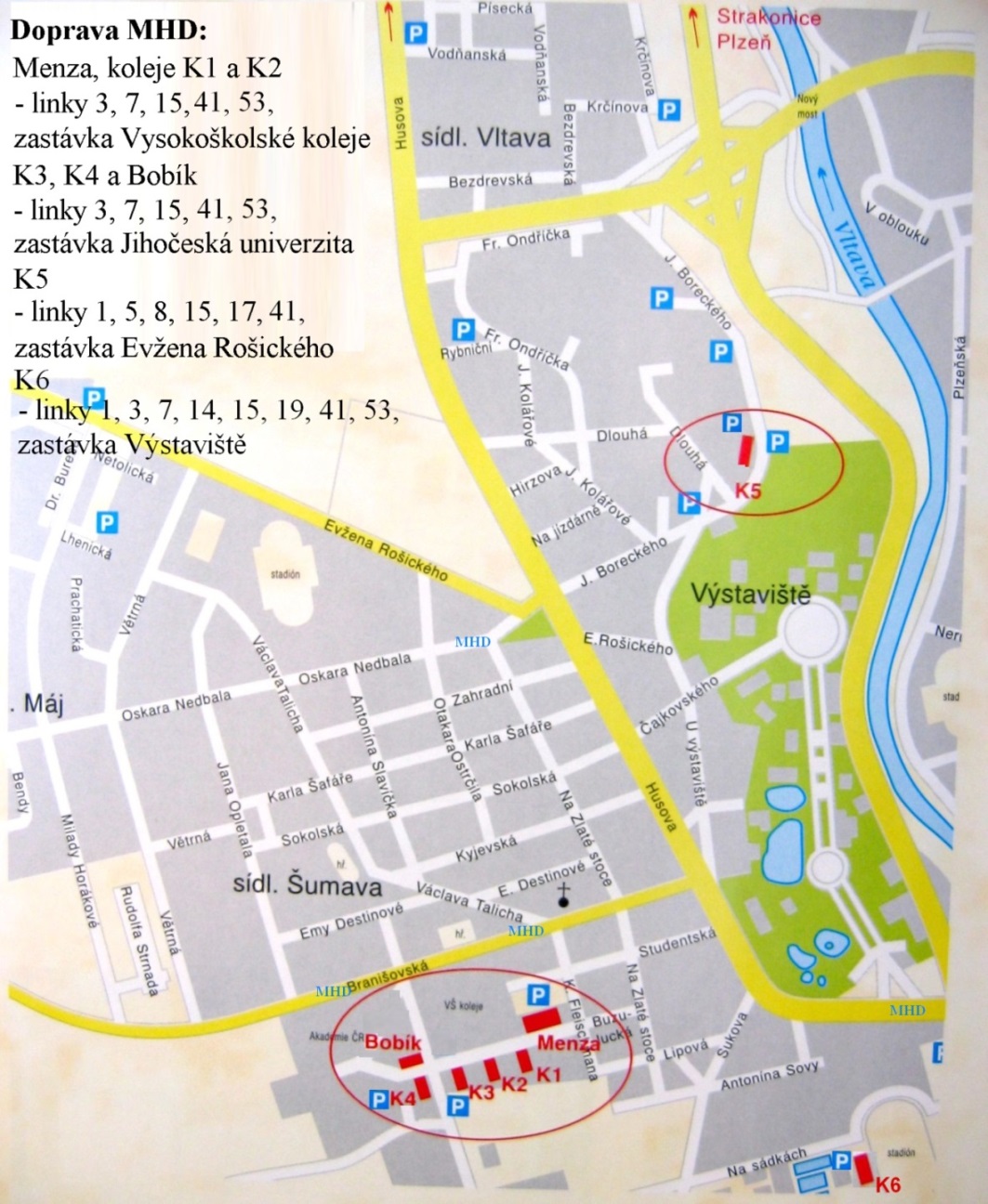 Přes ulici naproti objektu K6 je Katedra tělesné výchovy a sportuV semestru je možné ubytování pouze v hostelu Bobík, objednávky směřujte na:Eva Neubauerová vedoucí  hostelu Bobík, tel. 387 774 401, e-mail: evan@jcu.czBobík - Studentská 23, 370 05 České BudějoviceV hostelu Bobík - omezeně celoročně, pro jednotlivce, bezbariérová úprava, jedno až  třílůžkové pokoje, vlastní sociální zařízení.http://kam.jcu.cz/ Pokoj Koleje K1, K2, K3 Kolej K4 Kolej K5 Kolej K6Hostel Bobík 1-lůžk. - - - 270,-310,- 2-lůžk. 310,- 460,- 460,- 460,-500,- 3-lůžk. - - 570,- 570,-570,- 